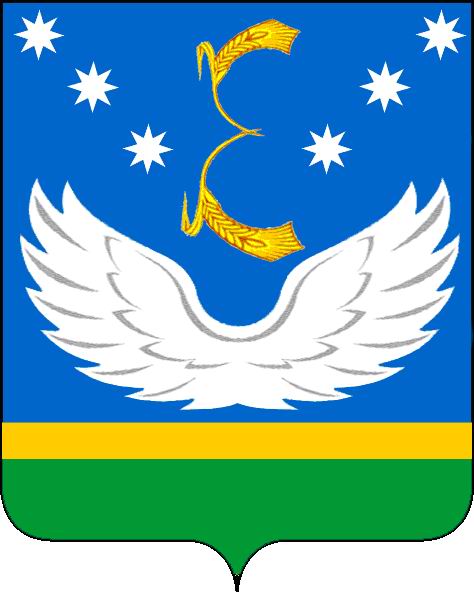 АДМИНИСТРАЦИЯ МУНИЦИПАЛЬНОГО ОБРАЗОВАНИЯ КРЫЛОВСКИЙ РАЙОНПОСТАНОВЛЕНИЕ                    от 30.10.2020                                                           № 398ст-ца КрыловскаяОб утверждении порядка установления публичного сервитутута на территории муниципального образования Крыловский районВ соответствии с пунктом 1 статьи 23 Земельного кодекса РФ ( в ред. от 31 декабря 2017 года № 507-ФЗ), часть 2 статьи 16.1, статьи 16.4 Закона Краснодарского края от 5 ноября 2002 года № 532-КЗ «Об основах регулирования земельных отношений в Краснодарском крае» (в ред. От 25 декабря 2017 года № 3730-КЗ), статьей 38, статьей 39 (введена Федеральным законом от 03 августа 2018 года N 341-ФЗ), "Земельный кодекс Российской Федерации" от 25.10.2001 N 136-ФЗ (ред. от 18.03.2020) регулирующими вопросы об установлении публичного сервитута на территории муницпального образования Крыловский район                                       п о с т а н о в л я ю:	1. Утвердить порядок установления публичного сервитутута на территории мунципального образования Крыловский район (прилагается). 2. Отделу по социальной работе, взаимодействию со средствами массовой информации и общественными организациями (Голованова), разместить настоящее постановление на официальном сайте администрации муниципального образования Крыловский район в информационно-телекоммуникационной сети «Интернет».3. Контроль за выполнением настоящего постановления оставляю за собой.4. Постановление вступает в силу со дня его обнародования.Глава муниципального образования Крыловский район                                                                              В.Г. Демиров2ЛИСТ СОГЛАСОВАНИЯпроекта постановления администрации муниципального образования Крыловский район от __________________ № _______ «Об утверждении порядка установления публичного сервитутута на территории муниципального образования Крыловский район»Проект внесен:Отделом муниципального имуществаадминистрации муниципального образованияНачальник отдела                                                                                 О.Л. ОрловаСоставитель проекта:Ведущий специалистотдела муниципального имуществаадминистрации муниципального образования                        Я.Э. КолесниковаПроект согласован:Начальник отдела по правовому и кадровому обеспечению администрациимуниципального образования					        И.Г. ТатаринаНачальник отдела контроля иделопроизводства администрациимуниципального образования                                                        А.В. Гапоненко		                             Заместитель главы муниципального образования, управляющий делами                                           С.А. КалашниковПРИЛОЖЕНИЕУТВЕРЖДЕН постановлением администрациимуниципального образования Крыловский район                                                                                    от _30.10.2020_№_398_ПОРЯДОК установления публичного сервитутута на территории муниципального образования Крыловский район1. Настоящий Порядок разработан в соответствии с пунктом 1 статьи 23 Земельного кодекса РФ ( в ред. от 31 декабря 2017 года № 507-ФЗ), часть 2 статьи 16.1, статьи 16.4 Закона Краснодасркого края от 5 ноября 2002 года № 532-КЗ «Об основах регулирования земельных отношений в краснодарском крае» (в ред. от 25 декабря 2017 года № 3730-КЗ), статьей 38, статьей 39 (введена Федеральным законом от 03 августа 2018 года N 341-ФЗ), "Земельный кодекс Российской Федерации"  от  25.10.2001    N 136-ФЗ (ред. от 18.03.2020).Земельный сервитут дает право ограниченного пользования чужим земельным участком. Сервитут устанавливается по соглашению граждан или через суд. Публичный сервитут устанавливается нормативным правовым актом для обеспечения государственных нужд. Земельный сервитут устанавливается, например, для обеспечения прохода и проезда через соседний земельный участок, строительства, реконструкции и (или) эксплуатации линейных объектов, не препятствующих использованию земельного участка в соответствии с разрешенным использованием. Кроме того, сервитут может потребоваться для других нужд собственника недвижимого имущества. Обычно сервитут устанавливается по соглашению между лицом, требующим установления сервитута, и собственником соседнего участка или других участков. Соглашение оформляется письменно и подлежит обязательной государственной регистрации в Едином государственном реестре недвижимости. Без регистрации сервитут нельзя считать установленным. В случае перехода или передачи прав на землю, обремененную сервитутом, все обязательства по обременению переходят новому владельцу. Собственник земельного участка, обремененного сервитутом, вправе требовать соразмерную плату от лиц, в интересах которых установлен сервитут. Ее размер, а также порядок внесения следует указать в соглашении с лицом, в пользу которого устанавливается сервитут. Также плата за земельный сервитут может быть определена в судебном решении, на основании которого он установлен. При наличии спора относительно размера платы за сервитут он может быть определен в судебном порядке. Основания для установления земельного сервитута являются: нормативно-правовые акты; договор между собственниками; судебное решение. Сервитуты подлежат государственной регистрации в соответствии с Федеральным законом от 13.07.2015 № 218-ФЗ «О государственной регистрации недвижимости». Для установления сервитута по соглашению сторон требуются следующие документы:
	1. заявление на государственную регистрацию;
	2. документ-основание для установления сервитута.
	3. При представлении заявления о государственной регистрации посредством личного обращения физическое лицо предъявляет документ, удостоверяющий его личность, а представитель физического лица - также нотариально удостоверенную доверенность, подтверждающую его полномочия, если иное не установлено федеральным законом. 4. Размер госпошлины составляет: 1500 рублей для физического лица и 6000 рублей для юридического лица. 5. Сервитут считается действительным с момента его регистрации, устанавливается как на бессрочный период, так и на определенный срок. 6. Прекращение действия сервитута возможно по обоюдному соглашению владельцев, при исчезновении условий, ставших причиной введения сервитута. 7. В случаях, когда земельный участок, принадлежащий гражданину или юридическому лицу, в результате обременения сервитутом не может использоваться в соответствии с целевым назначением участка, собственник вправе требовать по суду прекращения сервитута.Начальник отдела муниципальногоимущества администрации муниципальногообразования Крыловский район                                                          О.Л. Орлова